NOMPRÉNOMSTATUT ( ÉTUDIANT, DEMANDEUR D’ EMPLOI)KINÉSITHÉRAPEUTEPROFIL PERSONNEL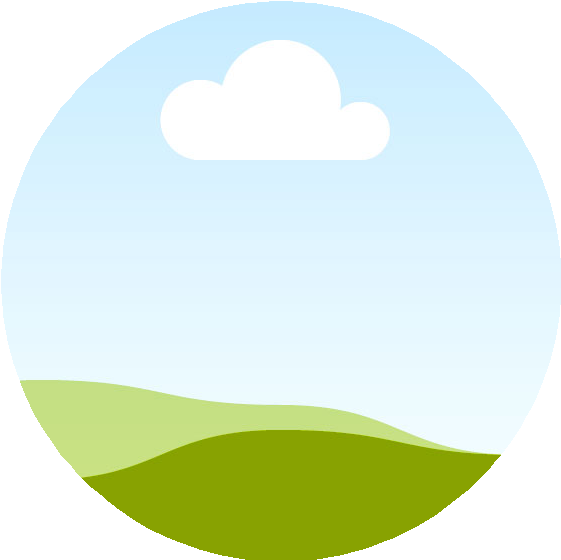 Je suis un Kinésithérapeute qui a pour mission principale à rééduquer les patients. En effet, le Kinésithérapeute intervient après la demande d’un médecin ou d’un chirurgien. Afin de mettre en place la rééducation du patient, le kinésithérapeute effectue son propre diagnostic et ses propres objectifs de soins au travers d’examens et de tests. J'évalue les capacités motrices, sensorielles, cognitives et sensitives des patients.COORDONNÉESAgeAdresse postale Code PostalNuméro de téléphone Adresse mailPermis BCENTRE D'INTÉRËTSLecture Voyages TennisEXPÉRIENCES   PROFESSIONNELLES2015-2018 : Kinésithérapeute Cabinet libéral Lille2014-2015 : Kinésithérapeute Cure thermale de Lille2012-2014 : Kinésithérapeute Centre de rééducation fonctionnelle de LilleFORMATIONS / DIPLÔMES2014 : Diplôme d’État de Masseur-Kinésithérapeute (IFMK Paris)2009 : Première année de licence STAPS (UFR STAPS Paris)2008 : Baccalauréat Scientifique Mention Bien (Lycée Joliot-Curie de Rennes)COMPÉTENCES ET LANGUESOrganisé Travail d'équipeAnglais (Niveau Scolaire)Modèle de CV pour postuler en tant que Kinésithérapeute (débutant ou confirmé).Inspirez-vous de notre exemple pour réussir votre CVLe métier de Kinésithérapeute consiste à rééduquer les patients. En effet, le Kinésithérapeute intervient après la demande d’un médecin ou d’un chirurgien. Afin de mettre en place la rééducation du patient, le kinésithérapeute effectue son propre diagnostic et ses propres objectifs de soins au travers d’examens et de tests. Il/Elle évalue les capacités motrices, sensorielles, cognitives et sensitives des patients.Le Kinésithérapeute soulage la douleur des patients, rétablit la mobilité des articulations et la posture et prévient les récidives. Il/Elle traite les personnes atteintes de paralysies ou de troubles neurologiques, mais aussi des personnes atteintes de troubles circulatoire, rhumatismales ou de troubles à la suite d’un accident de la route ou encore sportif.Pour plus d’informations, nous vous invitons à consulter la fiche métier : Kinésithérapeute.Outil Design : https://www.canva.com/fr_fr/cv/Conseils à la rédaction du CV KinésithérapeuteLe CV est votre « vitrine » professionnelle, afin de le rendre le plus attractif il existe plusieurs manières de rédiger et de structurer de façon claire et efficace votre CV de Kinésithérapeute.Tout	d’abord,	il	est	important	de	structurer	votre	CV	de Kinésithérapeute en différentes parties. Ces parties sont les suivantes etdevront suivre l’ordre présentéETAT-CIVIL ET COORDONNEESIndiquez :NomPrénomAgeAdresseCode postaleNuméro de téléphoneAdresse E-mail.Vous pouvez également préciser votre statut, c’est-à-dire si vous êtes salarié, demandeur d’emploi ou encore intérimaire.FONCTION / METIERMentionnez la fonction « Kinésithérapeute » en titre du CV. Cela permettra à l’employeur de distinguer d’emblée pour quel emploi vous postulez.EXPERIENCE(S) PROFESSIONNELLE(S) OU EXPERIENCE EN ENTREPRISEIl s’agit de la partie la plus importante de votre CV de Kinésithérapeute. Listez chaque emploi que vous avez exercé. Pour chacune de ces expériences professionnelles ou expériences en entreprises pour les stages, il faut indiquer la date de début et de fin, le métier exercé, le nom de la structure/entreprise et la localisation (Code postal et nom de la ville).Il est important de lister vos expériences de la plus récente à la plus ancienne. Afin que l’employeur puisse voir en premier lieu votre dernier emploi effectué.Si vous le souhaitez, vous pouvez également préciser les principales missions de chaque expérience professionnelle. Cela permet au recruteur d’avoir unepremière vision sur ce que vous avez effectué.FORMATION(S), DIPLOME(S)Comme pour la partie « Expérience(s) professionnelle(s) ou Expérience en entreprise », listez vos diplômes et vos formations obtenues du plus récent au plus ancien. Indiquez la date, l’intitulé du diplôme ou de la formation et le nom de l’établissement de formation.Si vous le souhaitez, vous pouvez également préciser les matières principales de chaque diplôme ou formation. Cela permet au recruteur d’avoir une première vision sur ce que vous avez étudié.COMPETENCES ET LANGUESIndiquez vos compétences le plus importantes liées à votre métier de Kinésithérapeute et vos compétences plus générales.Précisez si vous maîtriser des langues étrangères et votre niveau entre parenthèse.CENTRE(S) D’INTERET(S) / LOISIR(S)Cette partie peut servir à l’employeur lors de l’entretien afin de vous questionner et lui permet d’effectuer une première analyse de votre personnalité. Indiquer vos centres d’intérêts, vos loisirs, vos sports pratiquez, vos activités bénévoles et/ou associatives.INFORMATIONS COMPLEMENTAIRESIndiquez si vous posséder un permis de conduire, un véhicule ou toute autre information qui pourrait être utile à l’employeur.De plus, il est important d’adresser son CV Kinésithérapeute à la bonne personne et de l’adapter à l’offre d’emploi, en y ajoutant votre métier en titre, comme nous l’avons vu précédemment. Mais aussi en ciblant ses expériencesprofessionnelles, ses formations, et ses compétences afin qu’elles soient le plus en adéquation avec le poste recherché. C’est pourquoi, le CV Kinésithérapeute ne doit contenir principalement que des expériences professionnelles et des formations en lien avec le métier de Kinésithérapeute et utile pour ce poste. Nous vous conseillons de vous servir de l’annonce d’emploi (si celle-ci est présente) et de vous en servir comme fil conducteur, notamment concernant la partie« Compétences ».Puis, le CV Kinésithérapeute doit tenir sur une seule page, voire deux maximums. Si ce n’est pas le cas, nous vous conseillons de retirer les expériences professionnelles et les diplômes les plus anciens, du type Stages et Brevet des collèges pour les personnes ayant déjà de l’expérience, afin de prioriser les informations les plus importantes et utiles pour le poste.Dans le cas où vous avez rencontré des périodes d’inactivité (chômage, reconversion, arrêts de travail, maladie, maternité etc…) précisez le, un CV ne doit pas contenir de « vide ».Le CV Kinésithérapeute doit être sobre mais précis et représentatif. Vous pouvez y ajouter de la couleur, cependant nous vous conseillons de vous limiter à une seule couleur voir deux maximums dans la même teinte. De plus, gardez toujours la même police et la même taille de caractère. Justifiez le texte et mettez en gras et/ou en italique les titres de votre CV.Cela permet une lecture plus agréable pour l’employeur.Vous pouvez également y insérer une photo, bien que cela ne soit pas obligatoire. Si vous le souhaitez, nous vous conseillons de joindre une photo récente, professionnelle et de qualité.Enfin, si vous êtes à la recherche d’un stage ou de votre premier emploi et par conséquent vous ne possédez pas une multitude d’expériences professionnelles ou d’expériences en entreprises, voire pas du tout. Nous vous conseillonsd’adapter d’avantage votre CV Kinésithérapeute au poste ou à l’annonce du poste. Vous pouvez le personnaliser en y indiquant en dessous du titre un mini- texte d’explication sur vos motivations, précisez que vous êtes passionné par le secteur de la santé et du soin etc…Puis, mettez en avant vos stages effectués dans la partie « Expériences en entreprises », listez vos missions principales et les compétences validées durant chacune des expériences. Vous pouvez également ajouter vos diverses expériences saisonnières, à condition que les compétences que vous ayez validées soient des compétences transposables au métier de Kinésithérapeute. C’est-à-dire des compétences acquises étant valorisées également dans le métier de Kinésithérapeute.De même pour la partie « formations et diplômes », ajoutez vos matières principales ainsi que votre sujet de mémoire et/ou vos travaux en groupe, utiles au poste.Nous vous conseillons également de mettre en avant la partie « Centre(s) d’intérêt(s) et loisir(s) ». Le but étant de montrer au recruteur en quoi certaines activités, certains voyages ou certains sports vous ont permis d’acquérir des compétences utiles dans le monde du travail, plus précisément dans le monde de la santé. Par exemple : Gestion du stress, aide à la personne, travail en équipe etc…L’important dans ces cas particuliers, n’est pas le nombre d’expériences professionnelles ou de formations mais ce que vous avez acquis.PRENOM NOMS T A T U T ( É T U D I A N T , D E M A N D E U R D ’ E M P L O I )S T A G I A I R E K I N É S I T H É R A P E U T EP R O F I L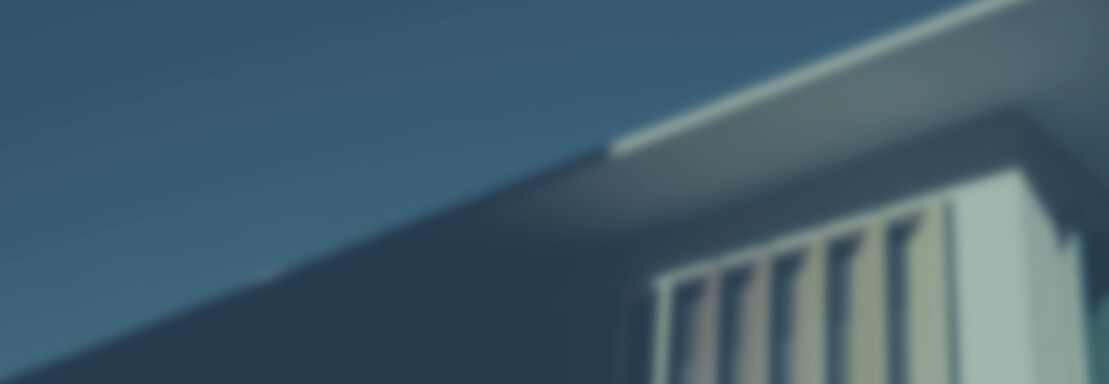 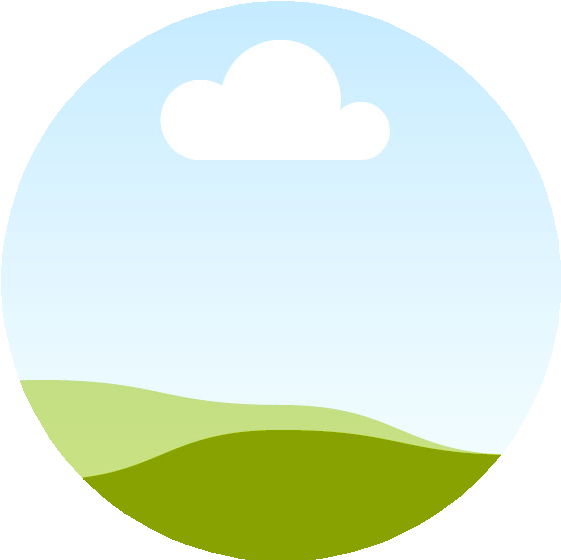 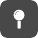 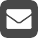 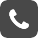 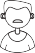 P E R S O N N E LJe suis un stagiaire Kinésithérapeute qui a pour mission principale à rééduquer les patients. En effet, le Kinésithérapeute intervient après la demande d’un médecin ou d’un chirurgien. Afin de mettre en place la rééducation du patient, le kinésithérapeute effectue son propre diagnostic et ses propres objectifs de soins au travers d’examens et de tests.C O O R D O N N É E SAdresse postale Code postal Adresse mailNuméro de téléphone AgeI N F O R M A T I O N SC O M P L É M E N T A I R E SMembre d'une association« la croix rouge » Distributeur de repasE X P É R I E N C E S	E N E N T R E P R I S E S2018 : Stagiaire Kinésithérapeute Centre sportif de ParisMissions : Prise en charge de pathologies liées à un accident sportif…Acquis : Travail en équipe, Organisation…2016 -2017 : Emploi saisonnier Aide à la personneMissions : Préparation des repas, ménage, toilettes…Acquis : Rigueur, sens de l’écoute…F O R M A T I O N S	/	D I P L O M E S2017 : Première année aux études de Masseurs Kinésithérapeute (IFMK Paris)2016 : Première année de Licence STAPS (UFR STAPS Paris)2015 : Baccalauréat Scientifique Mention BienC O M P É T E N C E S	E T L A N G U E SOrganiséAnglais (Niveau Scolaire)C E N T R E S	D ' I N T É R Ê T S	/ L O I S I R SVoyages : Acquis le sens du contact Basketball : Acquis l’esprit d’équipe